Załącznik nr 1 do wniosku KFS…………………………………………………………..					………………………………………………………………………     Pieczęć firmowa Wnioskodawcy						             miejscowość i dataOŚWIADCZENIE WNIOSKODAWCY Oświadczam w imieniu swoim lub podmiotu, który reprezentuję, co następuje:Na dzień składania wniosku posiadam/nie posiadam* zaległości z zapłatą należnych składek na ubezpieczenia społeczne i zdrowotne, Fundusz Pracy, Fundusz Gwarantowanych Świadczeń Pracowniczych oraz Fundusz Emerytur Pomostowych. Na dzień składania wniosku posiadam/nie posiadam* zaległości w płatnościach wobec URZĘDU SKARBOWEGO oraz innych danin publicznych. Na dzień składania wniosku zalegam/nie zalegam* z wypłacaniem w terminie wynagrodzeń pracownikom. Otrzymałem/nie otrzymałem* pomoc/y de minimis oraz pomoc/y de minimis w rolnictwie lub rybołówstwie w wysokości …………………………………… zł w roku, w którym ubiegam się o pomoc oraz w ciągu 2 poprzedzających go lat obrotowych.Spełniam/nie spełniam* warunki/ów rozporządzenia Komisji (UE) nr 2023/2831 z dnia 13.12.2023r. 
w sprawie stosowania art. 107 i 108 Traktatu o funkcjonowaniu Unii Europejskiej do pomocy de minimis ( Dz. U. L, 2023/2832  i Dz. Urz. UE L 352 z 24.12.2013 r. zm. Dz. Urz. UE L 215 z 07.07.2020 r.), ponieważ w ciągu ostatnich trzech lat podatkowych nie korzystałem ze środków pomocy przyznawanej podmiotom gospodarczym przekraczających kwotę 300 tys. € oraz rozporządzenia Komisji (UE) nr 1408/2013 z dnia 18.12.2013 r. w sprawie stosowania art. 107 i 108 Traktatu o funkcjonowaniu Unii do pomocy de minimis w sektorze rolnym (Dz. Urz. UE L 352 z 24.12.2013r. zm. Dz. Urz. UE L 215 z 07.07.2020r.), ponieważ w ciągu ostatnich trzech lat podatkowych nie korzystałem ze środków pomocy przekraczających kwotę 20 tys. € lub we właściwych przepisach prawa Unii Europejskiej dotyczących pomocy de minimis w sektorze rybołówstwa i akwakultury, ponieważ w ciągu ostatnich trzech lat podatkowych nie korzystałem ze środków pomocy przekraczających kwotę 30 tys. €.Spełniam/nie spełniam* warunki/ów ujęte/ych w definicji „jednego przedsiębiorstwa” zawarte 
w artykule 2 ust. 2 rozporządzenia Komisji (UE) nr 2023/2831 r. z dnia 13.12.2023 r. w sprawie stosowania art. 107 i 108 Traktatu o funkcjonowaniu Unii Europejskiej do pomocy de minimis ( Dz. U. L, 2023/2832 i Dz. Urz. UE L 352 z 24.12.2013 r. zm. Dz. Urz. UE L 215 z 07.07.2020 r.).Jestem/nie jestem* mikroprzedsiębiorcą w rozumieniu art.2 załącznika I do Rozporządzenia Komisji (UE) Nr 651/2014 z dnia 17.06.2014 r.Zobowiązuję się do złożenia stosownego oświadczenia o uzyskanej pomocy publicznej oraz pomocy de minimis oraz pomocy de minimis w rolnictwie lub rybołówstwie w dniu podpisania umowy, jeżeli w okresie od dnia złożenia wniosku do dnia podpisania umowy z PUP Wejherowo otrzymam pomoc publiczną lub pomoc de minimis.Jednocześnie oświadczam, że zapoznałem/am się z rozporządzeniem Ministra Pracy i Polityki Społecznej z dnia 14 maja 2014 r. w sprawie przyznawania środków z Krajowego Funduszu Szkoleniowego (tekst jedn. Dz. U. z 2018 r., poz. 117), ustawą z dnia 20 kwietnia 2004 r. o promocji zatrudnienia i instytucjach rynku pracy (tekst jedn. Dz. U. z 2023 r., poz.735 ze zm.) oraz akceptuję postanowienia Regulaminu przyznawania środków na dofinansowanie kształcenia ustawicznego z Krajowego Funduszu szkoleniowego obowiązującego w Powiatowym Urzędzie Pracy  w Wejherowie.Pouczony o odpowiedzialności karnej wynikającej z art.233 § 1 ustawy z dnia 6 czerwca 1997 roku Kodeks Karny (t.j. Dz. U. z 2024r. poz. 17): „Kto składając zeznanie mające służyć za dowód w postępowaniu sądowym lub w innym postępowaniu prowadzonym na podstawie ustawy, zeznaje nieprawdę lub zataja prawdę, podlega karze pozbawienia wolności od 6 miesięcy do lat 8”. ................................................	     		                              .............................................................................          (miejscowość, data)                                                                                                (podpis i pieczątka Wnioskodawcy 
                                                                                                                                      lub osób uprawnionych do reprezentacji)Wyrażam/y zgodę na zbieranie, przetwarzanie, udostępnianie i archiwizowanie danych osobowych dotyczących mojej osoby/podmiotu przez Powiatowy Urząd Pracy w Wejherowie dla celów związanych z rozpatrywaniem wniosku oraz realizacją umowy, o których mowa w ustawie z dnia 20 kwietnia 2004r. o promocji zatrudnienia i instytucjach rynku pracy, zgodnie 
z ustawą z dnia 10 maja 2018. o ochronie danych osobowych (tj. Dz.U. z 2019r., poz. 1781).................................................	     		                              .............................................................................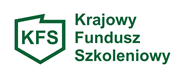           (miejscowość, data)                                                                                                                        (podpis i pieczątka Wnioskodawcy 
                                                                                                                                                        lub osób uprawnionych do reprezentacji)* Niepotrzebne skreślić 